МИНИСТЕРСТВО СЕЛЬСКОГО ХОЗЯЙСТВА РОССИЙСКОЙ ФЕДЕРАЦИИМИНИСТЕРСТВО СЕЛЬСКОГО ХОЗЯЙСТВА РОССИЙСКОЙ ФЕДЕРАЦИИМИНИСТЕРСТВО СЕЛЬСКОГО ХОЗЯЙСТВА РОССИЙСКОЙ ФЕДЕРАЦИИМИНИСТЕРСТВО СЕЛЬСКОГО ХОЗЯЙСТВА РОССИЙСКОЙ ФЕДЕРАЦИИМИНИСТЕРСТВО СЕЛЬСКОГО ХОЗЯЙСТВА РОССИЙСКОЙ ФЕДЕРАЦИИМИНИСТЕРСТВО СЕЛЬСКОГО ХОЗЯЙСТВА РОССИЙСКОЙ ФЕДЕРАЦИИМИНИСТЕРСТВО СЕЛЬСКОГО ХОЗЯЙСТВА РОССИЙСКОЙ ФЕДЕРАЦИИМИНИСТЕРСТВО СЕЛЬСКОГО ХОЗЯЙСТВА РОССИЙСКОЙ ФЕДЕРАЦИИМИНИСТЕРСТВО СЕЛЬСКОГО ХОЗЯЙСТВА РОССИЙСКОЙ ФЕДЕРАЦИИМИНИСТЕРСТВО СЕЛЬСКОГО ХОЗЯЙСТВА РОССИЙСКОЙ ФЕДЕРАЦИИМИНИСТЕРСТВО СЕЛЬСКОГО ХОЗЯЙСТВА РОССИЙСКОЙ ФЕДЕРАЦИИМИНИСТЕРСТВО СЕЛЬСКОГО ХОЗЯЙСТВА РОССИЙСКОЙ ФЕДЕРАЦИИМИНИСТЕРСТВО СЕЛЬСКОГО ХОЗЯЙСТВА РОССИЙСКОЙ ФЕДЕРАЦИИМИНИСТЕРСТВО СЕЛЬСКОГО ХОЗЯЙСТВА РОССИЙСКОЙ ФЕДЕРАЦИИМИНИСТЕРСТВО СЕЛЬСКОГО ХОЗЯЙСТВА РОССИЙСКОЙ ФЕДЕРАЦИИМИНИСТЕРСТВО СЕЛЬСКОГО ХОЗЯЙСТВА РОССИЙСКОЙ ФЕДЕРАЦИИМИНИСТЕРСТВО СЕЛЬСКОГО ХОЗЯЙСТВА РОССИЙСКОЙ ФЕДЕРАЦИИМИНИСТЕРСТВО СЕЛЬСКОГО ХОЗЯЙСТВА РОССИЙСКОЙ ФЕДЕРАЦИИМИНИСТЕРСТВО СЕЛЬСКОГО ХОЗЯЙСТВА РОССИЙСКОЙ ФЕДЕРАЦИИМИНИСТЕРСТВО СЕЛЬСКОГО ХОЗЯЙСТВА РОССИЙСКОЙ ФЕДЕРАЦИИМИНИСТЕРСТВО СЕЛЬСКОГО ХОЗЯЙСТВА РОССИЙСКОЙ ФЕДЕРАЦИИМИНИСТЕРСТВО СЕЛЬСКОГО ХОЗЯЙСТВА РОССИЙСКОЙ ФЕДЕРАЦИИМИНИСТЕРСТВО СЕЛЬСКОГО ХОЗЯЙСТВА РОССИЙСКОЙ ФЕДЕРАЦИИМИНИСТЕРСТВО СЕЛЬСКОГО ХОЗЯЙСТВА РОССИЙСКОЙ ФЕДЕРАЦИИМИНИСТЕРСТВО СЕЛЬСКОГО ХОЗЯЙСТВА РОССИЙСКОЙ ФЕДЕРАЦИИМИНИСТЕРСТВО СЕЛЬСКОГО ХОЗЯЙСТВА РОССИЙСКОЙ ФЕДЕРАЦИИФедеральное государственное бюджетное образовательное учреждение высшего образования «Кузбасская государственная сельскохозяйственная академия»Федеральное государственное бюджетное образовательное учреждение высшего образования «Кузбасская государственная сельскохозяйственная академия»Федеральное государственное бюджетное образовательное учреждение высшего образования «Кузбасская государственная сельскохозяйственная академия»Федеральное государственное бюджетное образовательное учреждение высшего образования «Кузбасская государственная сельскохозяйственная академия»Федеральное государственное бюджетное образовательное учреждение высшего образования «Кузбасская государственная сельскохозяйственная академия»Федеральное государственное бюджетное образовательное учреждение высшего образования «Кузбасская государственная сельскохозяйственная академия»Федеральное государственное бюджетное образовательное учреждение высшего образования «Кузбасская государственная сельскохозяйственная академия»Федеральное государственное бюджетное образовательное учреждение высшего образования «Кузбасская государственная сельскохозяйственная академия»Федеральное государственное бюджетное образовательное учреждение высшего образования «Кузбасская государственная сельскохозяйственная академия»Федеральное государственное бюджетное образовательное учреждение высшего образования «Кузбасская государственная сельскохозяйственная академия»Федеральное государственное бюджетное образовательное учреждение высшего образования «Кузбасская государственная сельскохозяйственная академия»Федеральное государственное бюджетное образовательное учреждение высшего образования «Кузбасская государственная сельскохозяйственная академия»Федеральное государственное бюджетное образовательное учреждение высшего образования «Кузбасская государственная сельскохозяйственная академия»Федеральное государственное бюджетное образовательное учреждение высшего образования «Кузбасская государственная сельскохозяйственная академия»Федеральное государственное бюджетное образовательное учреждение высшего образования «Кузбасская государственная сельскохозяйственная академия»Федеральное государственное бюджетное образовательное учреждение высшего образования «Кузбасская государственная сельскохозяйственная академия»Федеральное государственное бюджетное образовательное учреждение высшего образования «Кузбасская государственная сельскохозяйственная академия»Федеральное государственное бюджетное образовательное учреждение высшего образования «Кузбасская государственная сельскохозяйственная академия»Федеральное государственное бюджетное образовательное учреждение высшего образования «Кузбасская государственная сельскохозяйственная академия»Федеральное государственное бюджетное образовательное учреждение высшего образования «Кузбасская государственная сельскохозяйственная академия»Федеральное государственное бюджетное образовательное учреждение высшего образования «Кузбасская государственная сельскохозяйственная академия»Федеральное государственное бюджетное образовательное учреждение высшего образования «Кузбасская государственная сельскохозяйственная академия»Федеральное государственное бюджетное образовательное учреждение высшего образования «Кузбасская государственная сельскохозяйственная академия»Федеральное государственное бюджетное образовательное учреждение высшего образования «Кузбасская государственная сельскохозяйственная академия»Федеральное государственное бюджетное образовательное учреждение высшего образования «Кузбасская государственная сельскохозяйственная академия»Федеральное государственное бюджетное образовательное учреждение высшего образования «Кузбасская государственная сельскохозяйственная академия»Агроколледж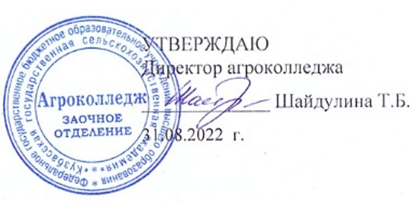 АгроколледжАгроколледжАгроколледжАгроколледжАгроколледжАгроколледжАгроколледжАгроколледжАгроколледжАгроколледжАгроколледжАгроколледжАгроколледжАгроколледжАгроколледжАгроколледжАгроколледжАгроколледжАгроколледжАгроколледжАгроколледжАгроколледжАгроколледжАгроколледжАгроколледжрабочая программа дисциплины (модуля)рабочая программа дисциплины (модуля)рабочая программа дисциплины (модуля)рабочая программа дисциплины (модуля)рабочая программа дисциплины (модуля)рабочая программа дисциплины (модуля)рабочая программа дисциплины (модуля)рабочая программа дисциплины (модуля)рабочая программа дисциплины (модуля)рабочая программа дисциплины (модуля)рабочая программа дисциплины (модуля)рабочая программа дисциплины (модуля)рабочая программа дисциплины (модуля)рабочая программа дисциплины (модуля)рабочая программа дисциплины (модуля)рабочая программа дисциплины (модуля)рабочая программа дисциплины (модуля)рабочая программа дисциплины (модуля)рабочая программа дисциплины (модуля)рабочая программа дисциплины (модуля)рабочая программа дисциплины (модуля)ПП.01.01ПП.01.01ПП.01.01ПП.01.01ПП.01.01ПП.01.01ПП.01.01ПП.01.01ПП.01.01ПП.01.01ПП.01.01ПП.01.01ДОКУМЕНТИРОВ АНИЕ ХОЗЯЙСТВЕННЫ Х ОПЕРАЦИЙ И ВЕДЕНИЕ БУХГАЛТЕРСКО ГО УЧЕТА АКТИВОВ ОРГАНИЗАЦИИПроизводственная практика (по профилю специальности)ДОКУМЕНТИРОВ АНИЕ ХОЗЯЙСТВЕННЫ Х ОПЕРАЦИЙ И ВЕДЕНИЕ БУХГАЛТЕРСКО ГО УЧЕТА АКТИВОВ ОРГАНИЗАЦИИПроизводственная практика (по профилю специальности)ДОКУМЕНТИРОВ АНИЕ ХОЗЯЙСТВЕННЫ Х ОПЕРАЦИЙ И ВЕДЕНИЕ БУХГАЛТЕРСКО ГО УЧЕТА АКТИВОВ ОРГАНИЗАЦИИПроизводственная практика (по профилю специальности)ДОКУМЕНТИРОВ АНИЕ ХОЗЯЙСТВЕННЫ Х ОПЕРАЦИЙ И ВЕДЕНИЕ БУХГАЛТЕРСКО ГО УЧЕТА АКТИВОВ ОРГАНИЗАЦИИПроизводственная практика (по профилю специальности)ДОКУМЕНТИРОВ АНИЕ ХОЗЯЙСТВЕННЫ Х ОПЕРАЦИЙ И ВЕДЕНИЕ БУХГАЛТЕРСКО ГО УЧЕТА АКТИВОВ ОРГАНИЗАЦИИПроизводственная практика (по профилю специальности)ДОКУМЕНТИРОВ АНИЕ ХОЗЯЙСТВЕННЫ Х ОПЕРАЦИЙ И ВЕДЕНИЕ БУХГАЛТЕРСКО ГО УЧЕТА АКТИВОВ ОРГАНИЗАЦИИПроизводственная практика (по профилю специальности)Учебный планУчебный планУчебный планУчебный планУчебный планУчебный планУчебный планУчебный планz38.02.01-22-9-2СБ.plx38.02.01 ЭКОНОМИКА И БУХГАЛТЕРСКИЙ УЧЕТ (ПО ОТРАСЛЯМ) (бухгалтер)z38.02.01-22-9-2СБ.plx38.02.01 ЭКОНОМИКА И БУХГАЛТЕРСКИЙ УЧЕТ (ПО ОТРАСЛЯМ) (бухгалтер)z38.02.01-22-9-2СБ.plx38.02.01 ЭКОНОМИКА И БУХГАЛТЕРСКИЙ УЧЕТ (ПО ОТРАСЛЯМ) (бухгалтер)z38.02.01-22-9-2СБ.plx38.02.01 ЭКОНОМИКА И БУХГАЛТЕРСКИЙ УЧЕТ (ПО ОТРАСЛЯМ) (бухгалтер)z38.02.01-22-9-2СБ.plx38.02.01 ЭКОНОМИКА И БУХГАЛТЕРСКИЙ УЧЕТ (ПО ОТРАСЛЯМ) (бухгалтер)z38.02.01-22-9-2СБ.plx38.02.01 ЭКОНОМИКА И БУХГАЛТЕРСКИЙ УЧЕТ (ПО ОТРАСЛЯМ) (бухгалтер)z38.02.01-22-9-2СБ.plx38.02.01 ЭКОНОМИКА И БУХГАЛТЕРСКИЙ УЧЕТ (ПО ОТРАСЛЯМ) (бухгалтер)z38.02.01-22-9-2СБ.plx38.02.01 ЭКОНОМИКА И БУХГАЛТЕРСКИЙ УЧЕТ (ПО ОТРАСЛЯМ) (бухгалтер)z38.02.01-22-9-2СБ.plx38.02.01 ЭКОНОМИКА И БУХГАЛТЕРСКИЙ УЧЕТ (ПО ОТРАСЛЯМ) (бухгалтер)z38.02.01-22-9-2СБ.plx38.02.01 ЭКОНОМИКА И БУХГАЛТЕРСКИЙ УЧЕТ (ПО ОТРАСЛЯМ) (бухгалтер)z38.02.01-22-9-2СБ.plx38.02.01 ЭКОНОМИКА И БУХГАЛТЕРСКИЙ УЧЕТ (ПО ОТРАСЛЯМ) (бухгалтер)z38.02.01-22-9-2СБ.plx38.02.01 ЭКОНОМИКА И БУХГАЛТЕРСКИЙ УЧЕТ (ПО ОТРАСЛЯМ) (бухгалтер)z38.02.01-22-9-2СБ.plx38.02.01 ЭКОНОМИКА И БУХГАЛТЕРСКИЙ УЧЕТ (ПО ОТРАСЛЯМ) (бухгалтер)z38.02.01-22-9-2СБ.plx38.02.01 ЭКОНОМИКА И БУХГАЛТЕРСКИЙ УЧЕТ (ПО ОТРАСЛЯМ) (бухгалтер)z38.02.01-22-9-2СБ.plx38.02.01 ЭКОНОМИКА И БУХГАЛТЕРСКИЙ УЧЕТ (ПО ОТРАСЛЯМ) (бухгалтер)z38.02.01-22-9-2СБ.plx38.02.01 ЭКОНОМИКА И БУХГАЛТЕРСКИЙ УЧЕТ (ПО ОТРАСЛЯМ) (бухгалтер)z38.02.01-22-9-2СБ.plx38.02.01 ЭКОНОМИКА И БУХГАЛТЕРСКИЙ УЧЕТ (ПО ОТРАСЛЯМ) (бухгалтер)z38.02.01-22-9-2СБ.plx38.02.01 ЭКОНОМИКА И БУХГАЛТЕРСКИЙ УЧЕТ (ПО ОТРАСЛЯМ) (бухгалтер)z38.02.01-22-9-2СБ.plx38.02.01 ЭКОНОМИКА И БУХГАЛТЕРСКИЙ УЧЕТ (ПО ОТРАСЛЯМ) (бухгалтер)z38.02.01-22-9-2СБ.plx38.02.01 ЭКОНОМИКА И БУХГАЛТЕРСКИЙ УЧЕТ (ПО ОТРАСЛЯМ) (бухгалтер)z38.02.01-22-9-2СБ.plx38.02.01 ЭКОНОМИКА И БУХГАЛТЕРСКИЙ УЧЕТ (ПО ОТРАСЛЯМ) (бухгалтер)z38.02.01-22-9-2СБ.plx38.02.01 ЭКОНОМИКА И БУХГАЛТЕРСКИЙ УЧЕТ (ПО ОТРАСЛЯМ) (бухгалтер)КвалификацияКвалификацияКвалификацияКвалификацияКвалификацияКвалификацияКвалификацияКвалификацияБухгалтерБухгалтерБухгалтерБухгалтерБухгалтерБухгалтерБухгалтерБухгалтерБухгалтерБухгалтерБухгалтерФорма обученияФорма обученияФорма обучениязаочнаязаочнаязаочнаязаочнаязаочнаязаочнаязаочнаязаочнаязаочнаязаочнаязаочнаяФорма обученияФорма обученияФорма обученияОбщая трудоемкостьОбщая трудоемкостьОбщая трудоемкостьОбщая трудоемкостьОбщая трудоемкостьОбщая трудоемкость0 ЗЕТ0 ЗЕТ0 ЗЕТ0 ЗЕТЧасов по учебному плануЧасов по учебному плануЧасов по учебному плануЧасов по учебному плануЧасов по учебному плануЧасов по учебному плануЧасов по учебному плануЧасов по учебному плануЧасов по учебному плану3636Виды контроля  на курсах:Виды контроля  на курсах:Виды контроля  на курсах:Виды контроля  на курсах:3636зачеты с оценкой -  3зачеты с оценкой -  3зачеты с оценкой -  3в том числе:зачеты с оценкой -  3зачеты с оценкой -  3зачеты с оценкой -  3в том числе:контактная работаконтактная работаконтактная работаконтактная работаконтактная работаконтактная работаконтактная работаконтактная работаконтактная работаконтактная работаконтактная работаконтактная работаконтактная работаконтактная работаконтактная работаконтактная работаконтактная работаконтактная работаконтактная работаконтактная работаконтактная работаконтактная работаконтактная работаконтактная работаконтактная работаконтактная работа22самостоятельная работасамостоятельная работасамостоятельная работасамостоятельная работасамостоятельная работасамостоятельная работасамостоятельная работасамостоятельная работасамостоятельная работасамостоятельная работасамостоятельная работасамостоятельная работасамостоятельная работасамостоятельная работасамостоятельная работасамостоятельная работасамостоятельная работасамостоятельная работа34343434часы на контрольчасы на контрольчасы на контрольчасы на контрольчасы на контрольчасы на контрольчасы на контрольчасы на контрольРаспределение часов дисциплины по курсамРаспределение часов дисциплины по курсамРаспределение часов дисциплины по курсамРаспределение часов дисциплины по курсамРаспределение часов дисциплины по курсамРаспределение часов дисциплины по курсамРаспределение часов дисциплины по курсамРаспределение часов дисциплины по курсамРаспределение часов дисциплины по курсамРаспределение часов дисциплины по курсамРаспределение часов дисциплины по курсамРаспределение часов дисциплины по курсамРаспределение часов дисциплины по курсамРаспределение часов дисциплины по курсамРаспределение часов дисциплины по курсамРаспределение часов дисциплины по курсамРаспределение часов дисциплины по курсамРаспределение часов дисциплины по курсамКурсКурсКурсКурс3333333ИтогоИтогоИтогоИтогоИтогоИтогоИтогоВид занятийВид занятийВид занятийВид занятийУПУПУПРПРПРПРПИтогоИтогоИтогоИтогоИтогоИтогоИтогоПрактическиеПрактическиеПрактическиеПрактические22222222222222Итого ауд.Итого ауд.Итого ауд.Итого ауд.22222222222222Кoнтактная рабoтаКoнтактная рабoтаКoнтактная рабoтаКoнтактная рабoта22222222222222Сам. работаСам. работаСам. работаСам. работа3434343434343434343434343434ИтогоИтогоИтогоИтого3636363636363636363636363636Кемерово 2022 г.Кемерово 2022 г.Кемерово 2022 г.Кемерово 2022 г.Кемерово 2022 г.Кемерово 2022 г.Кемерово 2022 г.Кемерово 2022 г.Кемерово 2022 г.Кемерово 2022 г.Кемерово 2022 г.Кемерово 2022 г.Кемерово 2022 г.Кемерово 2022 г.Кемерово 2022 г.Кемерово 2022 г.Кемерово 2022 г.Кемерово 2022 г.Кемерово 2022 г.Кемерово 2022 г.Кемерово 2022 г.Кемерово 2022 г.Кемерово 2022 г.Кемерово 2022 г.Кемерово 2022 г.Кемерово 2022 г.УП: z38.02.01-22-9-2СБ.plxУП: z38.02.01-22-9-2СБ.plxстр. 2Программу составил(и):______________________________________________________________________________________________________Рабочая программа дисциплиныРабочая программа дисциплиныРабочая программа дисциплиныПроизводственная практика (по профилю специальности)Производственная практика (по профилю специальности)Производственная практика (по профилю специальности)Производственная практика (по профилю специальности)Производственная практика (по профилю специальности)Производственная практика (по профилю специальности)разработана в соответствии с требованиями ФГОС ВО:разработана в соответствии с требованиями ФГОС ВО:разработана в соответствии с требованиями ФГОС ВО:разработана в соответствии с требованиями ФГОС ВО:Федеральный государственный образовательный стандарт среднего профессионального образования по специальности 38.02.01 ЭКОНОМИКА И БУХГАЛТЕРСКИЙ УЧЕТ (ПО ОТРАСЛЯМ) (бухгалтер) (приказ Минобрнауки России от 05.02.2018 г. № 69)Федеральный государственный образовательный стандарт среднего профессионального образования по специальности 38.02.01 ЭКОНОМИКА И БУХГАЛТЕРСКИЙ УЧЕТ (ПО ОТРАСЛЯМ) (бухгалтер) (приказ Минобрнауки России от 05.02.2018 г. № 69)Федеральный государственный образовательный стандарт среднего профессионального образования по специальности 38.02.01 ЭКОНОМИКА И БУХГАЛТЕРСКИЙ УЧЕТ (ПО ОТРАСЛЯМ) (бухгалтер) (приказ Минобрнауки России от 05.02.2018 г. № 69)Федеральный государственный образовательный стандарт среднего профессионального образования по специальности 38.02.01 ЭКОНОМИКА И БУХГАЛТЕРСКИЙ УЧЕТ (ПО ОТРАСЛЯМ) (бухгалтер) (приказ Минобрнауки России от 05.02.2018 г. № 69)Федеральный государственный образовательный стандарт среднего профессионального образования по специальности 38.02.01 ЭКОНОМИКА И БУХГАЛТЕРСКИЙ УЧЕТ (ПО ОТРАСЛЯМ) (бухгалтер) (приказ Минобрнауки России от 05.02.2018 г. № 69)Федеральный государственный образовательный стандарт среднего профессионального образования по специальности 38.02.01 ЭКОНОМИКА И БУХГАЛТЕРСКИЙ УЧЕТ (ПО ОТРАСЛЯМ) (бухгалтер) (приказ Минобрнауки России от 05.02.2018 г. № 69)составлена на основании учебного плана:составлена на основании учебного плана:составлена на основании учебного плана:38.02.01 ЭКОНОМИКА И БУХГАЛТЕРСКИЙ УЧЕТ (ПО ОТРАСЛЯМ) (бухгалтер)38.02.01 ЭКОНОМИКА И БУХГАЛТЕРСКИЙ УЧЕТ (ПО ОТРАСЛЯМ) (бухгалтер)38.02.01 ЭКОНОМИКА И БУХГАЛТЕРСКИЙ УЧЕТ (ПО ОТРАСЛЯМ) (бухгалтер)38.02.01 ЭКОНОМИКА И БУХГАЛТЕРСКИЙ УЧЕТ (ПО ОТРАСЛЯМ) (бухгалтер)38.02.01 ЭКОНОМИКА И БУХГАЛТЕРСКИЙ УЧЕТ (ПО ОТРАСЛЯМ) (бухгалтер)38.02.01 ЭКОНОМИКА И БУХГАЛТЕРСКИЙ УЧЕТ (ПО ОТРАСЛЯМ) (бухгалтер)утвержденного учёным советом вуза от 23.06.2022 протокол № 10.утвержденного учёным советом вуза от 23.06.2022 протокол № 10.утвержденного учёным советом вуза от 23.06.2022 протокол № 10.утвержденного учёным советом вуза от 23.06.2022 протокол № 10.утвержденного учёным советом вуза от 23.06.2022 протокол № 10.утвержденного учёным советом вуза от 23.06.2022 протокол № 10.Рабочая программа одобрена на заседании агроколледжаРабочая программа одобрена на заседании агроколледжаРабочая программа одобрена на заседании агроколледжаРабочая программа одобрена на заседании агроколледжаРабочая программа одобрена на заседании агроколледжаРабочая программа одобрена на заседании агроколледжаПротокол №1 от 31 августа 2022 г.Срок действия программы: 2022-2026 уч.г.Директор Агроколледжа  Шайдулина Т.Б.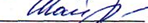 Протокол №1 от 31 августа 2022 г.Срок действия программы: 2022-2026 уч.г.Директор Агроколледжа  Шайдулина Т.Б.Протокол №1 от 31 августа 2022 г.Срок действия программы: 2022-2026 уч.г.Директор Агроколледжа  Шайдулина Т.Б.Протокол №1 от 31 августа 2022 г.Срок действия программы: 2022-2026 уч.г.Директор Агроколледжа  Шайдулина Т.Б.Протокол №1 от 31 августа 2022 г.Срок действия программы: 2022-2026 уч.г.Директор Агроколледжа  Шайдулина Т.Б.Протокол №1 от 31 августа 2022 г.Срок действия программы: 2022-2026 уч.г.Директор Агроколледжа  Шайдулина Т.Б.Рабочая программа одобрена и утверждена методической комиссией агроколледжаПротокол № 1 от 31 августа 2022 г.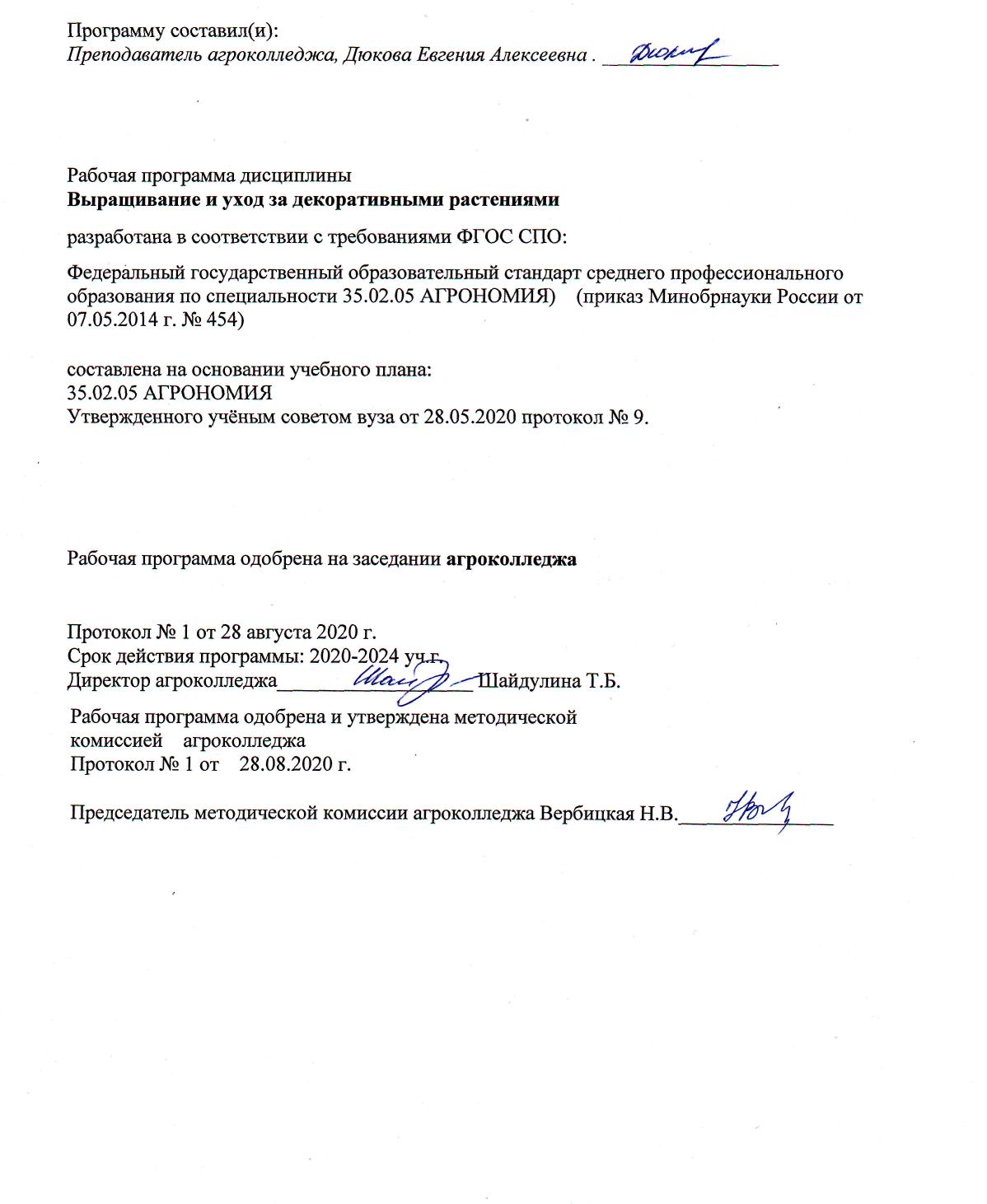 Председатель методической комиссии                  Вербицкая Н. ВРабочая программа одобрена и утверждена методической комиссией агроколледжаПротокол № 1 от 31 августа 2022 г.Председатель методической комиссии                  Вербицкая Н. ВРабочая программа одобрена и утверждена методической комиссией агроколледжаПротокол № 1 от 31 августа 2022 г.Председатель методической комиссии                  Вербицкая Н. ВРабочая программа одобрена и утверждена методической комиссией агроколледжаПротокол № 1 от 31 августа 2022 г.Председатель методической комиссии                  Вербицкая Н. ВРабочая программа одобрена и утверждена методической комиссией агроколледжаПротокол № 1 от 31 августа 2022 г.Председатель методической комиссии                  Вербицкая Н. ВРабочая программа одобрена и утверждена методической комиссией агроколледжаПротокол № 1 от 31 августа 2022 г.Председатель методической комиссии                  Вербицкая Н. ВРабочая программа одобрена и утверждена методической комиссией агроколледжаПротокол № 1 от 31 августа 2022 г.Председатель методической комиссии                  Вербицкая Н. ВРабочая программа одобрена и утверждена методической комиссией агроколледжаПротокол № 1 от 31 августа 2022 г.Председатель методической комиссии                  Вербицкая Н. ВРабочая программа одобрена и утверждена методической комиссией агроколледжаПротокол № 1 от 31 августа 2022 г.Председатель методической комиссии                  Вербицкая Н. ВРабочая программа одобрена и утверждена методической комиссией агроколледжаПротокол № 1 от 31 августа 2022 г.Председатель методической комиссии                  Вербицкая Н. ВРабочая программа одобрена и утверждена методической комиссией агроколледжаПротокол № 1 от 31 августа 2022 г.Председатель методической комиссии                  Вербицкая Н. ВРабочая программа одобрена и утверждена методической комиссией агроколледжаПротокол № 1 от 31 августа 2022 г.Председатель методической комиссии                  Вербицкая Н. ВУП: z38.02.01-22-9-2СБ.plxУП: z38.02.01-22-9-2СБ.plxстр. 3Визирование РПД для исполнения в очередном учебном годуВизирование РПД для исполнения в очередном учебном годуВизирование РПД для исполнения в очередном учебном годуВизирование РПД для исполнения в очередном учебном годуВизирование РПД для исполнения в очередном учебном годуВизирование РПД для исполнения в очередном учебном годуРабочая программа пересмотрена, обсуждена и одобрена для исполнения в 2023-2024 учебном годуна заседании кафедры агроколледжРабочая программа пересмотрена, обсуждена и одобрена для исполнения в 2023-2024 учебном годуна заседании кафедры агроколледжРабочая программа пересмотрена, обсуждена и одобрена для исполнения в 2023-2024 учебном годуна заседании кафедры агроколледжРабочая программа пересмотрена, обсуждена и одобрена для исполнения в 2023-2024 учебном годуна заседании кафедры агроколледжРабочая программа пересмотрена, обсуждена и одобрена для исполнения в 2023-2024 учебном годуна заседании кафедры агроколледжРабочая программа пересмотрена, обсуждена и одобрена для исполнения в 2023-2024 учебном годуна заседании кафедры агроколледжРабочая программа пересмотрена, обсуждена и одобрена для исполнения в 2023-2024 учебном годуна заседании кафедры агроколледжРабочая программа пересмотрена, обсуждена и одобрена для исполнения в 2023-2024 учебном годуна заседании кафедры агроколледжРабочая программа пересмотрена, обсуждена и одобрена для исполнения в 2023-2024 учебном годуна заседании кафедры агроколледжРабочая программа пересмотрена, обсуждена и одобрена для исполнения в 2023-2024 учебном годуна заседании кафедры агроколледжРабочая программа пересмотрена, обсуждена и одобрена для исполнения в 2023-2024 учебном годуна заседании кафедры агроколледжРабочая программа пересмотрена, обсуждена и одобрена для исполнения в 2023-2024 учебном годуна заседании кафедры агроколледжподпись    расшифровкаподпись    расшифровкаподпись    расшифровкаподпись    расшифровкаВизирование РПД для исполнения в очередном учебном годуВизирование РПД для исполнения в очередном учебном годуВизирование РПД для исполнения в очередном учебном годуВизирование РПД для исполнения в очередном учебном годуВизирование РПД для исполнения в очередном учебном годуВизирование РПД для исполнения в очередном учебном годуРабочая программа пересмотрена, обсуждена и одобрена для исполнения в 2024-2025 учебном годуна заседании кафедры агроколледжРабочая программа пересмотрена, обсуждена и одобрена для исполнения в 2024-2025 учебном годуна заседании кафедры агроколледжРабочая программа пересмотрена, обсуждена и одобрена для исполнения в 2024-2025 учебном годуна заседании кафедры агроколледжРабочая программа пересмотрена, обсуждена и одобрена для исполнения в 2024-2025 учебном годуна заседании кафедры агроколледжРабочая программа пересмотрена, обсуждена и одобрена для исполнения в 2024-2025 учебном годуна заседании кафедры агроколледжРабочая программа пересмотрена, обсуждена и одобрена для исполнения в 2024-2025 учебном годуна заседании кафедры агроколледжРабочая программа пересмотрена, обсуждена и одобрена для исполнения в 2024-2025 учебном годуна заседании кафедры агроколледжРабочая программа пересмотрена, обсуждена и одобрена для исполнения в 2024-2025 учебном годуна заседании кафедры агроколледжРабочая программа пересмотрена, обсуждена и одобрена для исполнения в 2024-2025 учебном годуна заседании кафедры агроколледжРабочая программа пересмотрена, обсуждена и одобрена для исполнения в 2024-2025 учебном годуна заседании кафедры агроколледжРабочая программа пересмотрена, обсуждена и одобрена для исполнения в 2024-2025 учебном годуна заседании кафедры агроколледжРабочая программа пересмотрена, обсуждена и одобрена для исполнения в 2024-2025 учебном годуна заседании кафедры агроколледжподпись    расшифровкаподпись    расшифровкаподпись    расшифровкаподпись    расшифровкаВизирование РПД для исполнения в очередном учебном годуВизирование РПД для исполнения в очередном учебном годуВизирование РПД для исполнения в очередном учебном годуВизирование РПД для исполнения в очередном учебном годуВизирование РПД для исполнения в очередном учебном годуВизирование РПД для исполнения в очередном учебном годуРабочая программа пересмотрена, обсуждена и одобрена для исполнения в 2025-2026 учебном годуна заседании кафедры агроколледжРабочая программа пересмотрена, обсуждена и одобрена для исполнения в 2025-2026 учебном годуна заседании кафедры агроколледжРабочая программа пересмотрена, обсуждена и одобрена для исполнения в 2025-2026 учебном годуна заседании кафедры агроколледжРабочая программа пересмотрена, обсуждена и одобрена для исполнения в 2025-2026 учебном годуна заседании кафедры агроколледжРабочая программа пересмотрена, обсуждена и одобрена для исполнения в 2025-2026 учебном годуна заседании кафедры агроколледжРабочая программа пересмотрена, обсуждена и одобрена для исполнения в 2025-2026 учебном годуна заседании кафедры агроколледжРабочая программа пересмотрена, обсуждена и одобрена для исполнения в 2025-2026 учебном годуна заседании кафедры агроколледжРабочая программа пересмотрена, обсуждена и одобрена для исполнения в 2025-2026 учебном годуна заседании кафедры агроколледжРабочая программа пересмотрена, обсуждена и одобрена для исполнения в 2025-2026 учебном годуна заседании кафедры агроколледжРабочая программа пересмотрена, обсуждена и одобрена для исполнения в 2025-2026 учебном годуна заседании кафедры агроколледжРабочая программа пересмотрена, обсуждена и одобрена для исполнения в 2025-2026 учебном годуна заседании кафедры агроколледжРабочая программа пересмотрена, обсуждена и одобрена для исполнения в 2025-2026 учебном годуна заседании кафедры агроколледжподпись    расшифровкаподпись    расшифровкаподпись    расшифровкаподпись    расшифровкаВизирование РПД для исполнения в очередном учебном годуВизирование РПД для исполнения в очередном учебном годуВизирование РПД для исполнения в очередном учебном годуВизирование РПД для исполнения в очередном учебном годуВизирование РПД для исполнения в очередном учебном годуВизирование РПД для исполнения в очередном учебном годуРабочая программа пересмотрена, обсуждена и одобрена для исполнения в 2026-2027 учебном годуна заседании кафедры агроколледжРабочая программа пересмотрена, обсуждена и одобрена для исполнения в 2026-2027 учебном годуна заседании кафедры агроколледжРабочая программа пересмотрена, обсуждена и одобрена для исполнения в 2026-2027 учебном годуна заседании кафедры агроколледжРабочая программа пересмотрена, обсуждена и одобрена для исполнения в 2026-2027 учебном годуна заседании кафедры агроколледжРабочая программа пересмотрена, обсуждена и одобрена для исполнения в 2026-2027 учебном годуна заседании кафедры агроколледжРабочая программа пересмотрена, обсуждена и одобрена для исполнения в 2026-2027 учебном годуна заседании кафедры агроколледжРабочая программа пересмотрена, обсуждена и одобрена для исполнения в 2026-2027 учебном годуна заседании кафедры агроколледжРабочая программа пересмотрена, обсуждена и одобрена для исполнения в 2026-2027 учебном годуна заседании кафедры агроколледжРабочая программа пересмотрена, обсуждена и одобрена для исполнения в 2026-2027 учебном годуна заседании кафедры агроколледжРабочая программа пересмотрена, обсуждена и одобрена для исполнения в 2026-2027 учебном годуна заседании кафедры агроколледжРабочая программа пересмотрена, обсуждена и одобрена для исполнения в 2026-2027 учебном годуна заседании кафедры агроколледжРабочая программа пересмотрена, обсуждена и одобрена для исполнения в 2026-2027 учебном годуна заседании кафедры агроколледжподпись    расшифровкаподпись    расшифровкаподпись    расшифровкаподпись    расшифровкаУП: z38.02.01-22-9-2СБ.plxУП: z38.02.01-22-9-2СБ.plxУП: z38.02.01-22-9-2СБ.plxУП: z38.02.01-22-9-2СБ.plxУП: z38.02.01-22-9-2СБ.plxстр. 41. ЦЕЛЬ И ЗАДАЧИ ОСВОЕНИЯ ДИСЦИПЛИНЫ1. ЦЕЛЬ И ЗАДАЧИ ОСВОЕНИЯ ДИСЦИПЛИНЫ1. ЦЕЛЬ И ЗАДАЧИ ОСВОЕНИЯ ДИСЦИПЛИНЫ1. ЦЕЛЬ И ЗАДАЧИ ОСВОЕНИЯ ДИСЦИПЛИНЫ1. ЦЕЛЬ И ЗАДАЧИ ОСВОЕНИЯ ДИСЦИПЛИНЫ1. ЦЕЛЬ И ЗАДАЧИ ОСВОЕНИЯ ДИСЦИПЛИНЫ1. ЦЕЛЬ И ЗАДАЧИ ОСВОЕНИЯ ДИСЦИПЛИНЫ1. ЦЕЛЬ И ЗАДАЧИ ОСВОЕНИЯ ДИСЦИПЛИНЫ1. ЦЕЛЬ И ЗАДАЧИ ОСВОЕНИЯ ДИСЦИПЛИНЫ1. ЦЕЛЬ И ЗАДАЧИ ОСВОЕНИЯ ДИСЦИПЛИНЫ1. ЦЕЛЬ И ЗАДАЧИ ОСВОЕНИЯ ДИСЦИПЛИНЫ1. ЦЕЛЬ И ЗАДАЧИ ОСВОЕНИЯ ДИСЦИПЛИНЫЦель производственной практики – формирование у обучающихся практических профессиональных умений, приобретение первоначального практического опыта,Цель производственной практики – формирование у обучающихся практических профессиональных умений, приобретение первоначального практического опыта,Цель производственной практики – формирование у обучающихся практических профессиональных умений, приобретение первоначального практического опыта,Цель производственной практики – формирование у обучающихся практических профессиональных умений, приобретение первоначального практического опыта,Цель производственной практики – формирование у обучающихся практических профессиональных умений, приобретение первоначального практического опыта,Цель производственной практики – формирование у обучающихся практических профессиональных умений, приобретение первоначального практического опыта,Цель производственной практики – формирование у обучающихся практических профессиональных умений, приобретение первоначального практического опыта,Цель производственной практики – формирование у обучающихся практических профессиональных умений, приобретение первоначального практического опыта,Цель производственной практики – формирование у обучающихся практических профессиональных умений, приобретение первоначального практического опыта,Цель производственной практики – формирование у обучающихся практических профессиональных умений, приобретение первоначального практического опыта,Цель производственной практики – формирование у обучающихся практических профессиональных умений, приобретение первоначального практического опыта,Цель производственной практики – формирование у обучающихся практических профессиональных умений, приобретение первоначального практического опыта,реализуемых в рамках профессионального модуля ПМ по основным видам профессиональной деятельности, предусмотренных ФГОС СПО по специальности дляреализуемых в рамках профессионального модуля ПМ по основным видам профессиональной деятельности, предусмотренных ФГОС СПО по специальности дляреализуемых в рамках профессионального модуля ПМ по основным видам профессиональной деятельности, предусмотренных ФГОС СПО по специальности дляреализуемых в рамках профессионального модуля ПМ по основным видам профессиональной деятельности, предусмотренных ФГОС СПО по специальности дляреализуемых в рамках профессионального модуля ПМ по основным видам профессиональной деятельности, предусмотренных ФГОС СПО по специальности дляреализуемых в рамках профессионального модуля ПМ по основным видам профессиональной деятельности, предусмотренных ФГОС СПО по специальности дляреализуемых в рамках профессионального модуля ПМ по основным видам профессиональной деятельности, предусмотренных ФГОС СПО по специальности дляреализуемых в рамках профессионального модуля ПМ по основным видам профессиональной деятельности, предусмотренных ФГОС СПО по специальности дляреализуемых в рамках профессионального модуля ПМ по основным видам профессиональной деятельности, предусмотренных ФГОС СПО по специальности дляреализуемых в рамках профессионального модуля ПМ по основным видам профессиональной деятельности, предусмотренных ФГОС СПО по специальности дляреализуемых в рамках профессионального модуля ПМ по основным видам профессиональной деятельности, предусмотренных ФГОС СПО по специальности дляреализуемых в рамках профессионального модуля ПМ по основным видам профессиональной деятельности, предусмотренных ФГОС СПО по специальности дляпоследующего освоения ими общих и профессиональных компетенций.последующего освоения ими общих и профессиональных компетенций.последующего освоения ими общих и профессиональных компетенций.последующего освоения ими общих и профессиональных компетенций.последующего освоения ими общих и профессиональных компетенций.последующего освоения ими общих и профессиональных компетенций.последующего освоения ими общих и профессиональных компетенций.последующего освоения ими общих и профессиональных компетенций.последующего освоения ими общих и профессиональных компетенций.последующего освоения ими общих и профессиональных компетенций.последующего освоения ими общих и профессиональных компетенций.последующего освоения ими общих и профессиональных компетенций.2. МЕСТО ДИСЦИПЛИНЫ В СТРУКТУРЕ УЧЕБНОГО ПЛАНА2. МЕСТО ДИСЦИПЛИНЫ В СТРУКТУРЕ УЧЕБНОГО ПЛАНА2. МЕСТО ДИСЦИПЛИНЫ В СТРУКТУРЕ УЧЕБНОГО ПЛАНА2. МЕСТО ДИСЦИПЛИНЫ В СТРУКТУРЕ УЧЕБНОГО ПЛАНА2. МЕСТО ДИСЦИПЛИНЫ В СТРУКТУРЕ УЧЕБНОГО ПЛАНА2. МЕСТО ДИСЦИПЛИНЫ В СТРУКТУРЕ УЧЕБНОГО ПЛАНА2. МЕСТО ДИСЦИПЛИНЫ В СТРУКТУРЕ УЧЕБНОГО ПЛАНА2. МЕСТО ДИСЦИПЛИНЫ В СТРУКТУРЕ УЧЕБНОГО ПЛАНА2. МЕСТО ДИСЦИПЛИНЫ В СТРУКТУРЕ УЧЕБНОГО ПЛАНА2. МЕСТО ДИСЦИПЛИНЫ В СТРУКТУРЕ УЧЕБНОГО ПЛАНА2. МЕСТО ДИСЦИПЛИНЫ В СТРУКТУРЕ УЧЕБНОГО ПЛАНА2. МЕСТО ДИСЦИПЛИНЫ В СТРУКТУРЕ УЧЕБНОГО ПЛАНАЦикл (раздел) ОП:Цикл (раздел) ОП:Цикл (раздел) ОП:2.12.1Входной уровень знаний:Входной уровень знаний:Входной уровень знаний:Входной уровень знаний:Входной уровень знаний:Входной уровень знаний:Входной уровень знаний:Входной уровень знаний:Входной уровень знаний:Входной уровень знаний:2.22.2Дисциплины и практики, для которых освоение данной дисциплины (модуля) необходимо как предшествующее:Дисциплины и практики, для которых освоение данной дисциплины (модуля) необходимо как предшествующее:Дисциплины и практики, для которых освоение данной дисциплины (модуля) необходимо как предшествующее:Дисциплины и практики, для которых освоение данной дисциплины (модуля) необходимо как предшествующее:Дисциплины и практики, для которых освоение данной дисциплины (модуля) необходимо как предшествующее:Дисциплины и практики, для которых освоение данной дисциплины (модуля) необходимо как предшествующее:Дисциплины и практики, для которых освоение данной дисциплины (модуля) необходимо как предшествующее:Дисциплины и практики, для которых освоение данной дисциплины (модуля) необходимо как предшествующее:Дисциплины и практики, для которых освоение данной дисциплины (модуля) необходимо как предшествующее:Дисциплины и практики, для которых освоение данной дисциплины (модуля) необходимо как предшествующее:3. КОМПЕТЕНЦИИ ОБУЧАЮЩЕГОСЯ, ФОРМИРУЕМЫЕ В РЕЗУЛЬТАТЕ ОСВОЕНИЯ ДИСЦИПЛИНЫ (МОДУЛЯ)3. КОМПЕТЕНЦИИ ОБУЧАЮЩЕГОСЯ, ФОРМИРУЕМЫЕ В РЕЗУЛЬТАТЕ ОСВОЕНИЯ ДИСЦИПЛИНЫ (МОДУЛЯ)3. КОМПЕТЕНЦИИ ОБУЧАЮЩЕГОСЯ, ФОРМИРУЕМЫЕ В РЕЗУЛЬТАТЕ ОСВОЕНИЯ ДИСЦИПЛИНЫ (МОДУЛЯ)3. КОМПЕТЕНЦИИ ОБУЧАЮЩЕГОСЯ, ФОРМИРУЕМЫЕ В РЕЗУЛЬТАТЕ ОСВОЕНИЯ ДИСЦИПЛИНЫ (МОДУЛЯ)3. КОМПЕТЕНЦИИ ОБУЧАЮЩЕГОСЯ, ФОРМИРУЕМЫЕ В РЕЗУЛЬТАТЕ ОСВОЕНИЯ ДИСЦИПЛИНЫ (МОДУЛЯ)3. КОМПЕТЕНЦИИ ОБУЧАЮЩЕГОСЯ, ФОРМИРУЕМЫЕ В РЕЗУЛЬТАТЕ ОСВОЕНИЯ ДИСЦИПЛИНЫ (МОДУЛЯ)3. КОМПЕТЕНЦИИ ОБУЧАЮЩЕГОСЯ, ФОРМИРУЕМЫЕ В РЕЗУЛЬТАТЕ ОСВОЕНИЯ ДИСЦИПЛИНЫ (МОДУЛЯ)3. КОМПЕТЕНЦИИ ОБУЧАЮЩЕГОСЯ, ФОРМИРУЕМЫЕ В РЕЗУЛЬТАТЕ ОСВОЕНИЯ ДИСЦИПЛИНЫ (МОДУЛЯ)3. КОМПЕТЕНЦИИ ОБУЧАЮЩЕГОСЯ, ФОРМИРУЕМЫЕ В РЕЗУЛЬТАТЕ ОСВОЕНИЯ ДИСЦИПЛИНЫ (МОДУЛЯ)3. КОМПЕТЕНЦИИ ОБУЧАЮЩЕГОСЯ, ФОРМИРУЕМЫЕ В РЕЗУЛЬТАТЕ ОСВОЕНИЯ ДИСЦИПЛИНЫ (МОДУЛЯ)3. КОМПЕТЕНЦИИ ОБУЧАЮЩЕГОСЯ, ФОРМИРУЕМЫЕ В РЕЗУЛЬТАТЕ ОСВОЕНИЯ ДИСЦИПЛИНЫ (МОДУЛЯ)3. КОМПЕТЕНЦИИ ОБУЧАЮЩЕГОСЯ, ФОРМИРУЕМЫЕ В РЕЗУЛЬТАТЕ ОСВОЕНИЯ ДИСЦИПЛИНЫ (МОДУЛЯ)В результате освоения дисциплины обучающийся долженВ результате освоения дисциплины обучающийся долженВ результате освоения дисциплины обучающийся долженВ результате освоения дисциплины обучающийся долженВ результате освоения дисциплины обучающийся долженВ результате освоения дисциплины обучающийся долженВ результате освоения дисциплины обучающийся долженВ результате освоения дисциплины обучающийся долженВ результате освоения дисциплины обучающийся долженВ результате освоения дисциплины обучающийся долженВ результате освоения дисциплины обучающийся долженВ результате освоения дисциплины обучающийся должен3.13.1Знать:Знать:Знать:Знать:Знать:Знать:Знать:Знать:Знать:Знать:3.23.2Уметь:Уметь:Уметь:Уметь:Уметь:Уметь:Уметь:Уметь:Уметь:Уметь:3.2.13.2.1– принимать произвольные первичные бухгалтерские документы, рассматриваемые как письменное доказательство совершения хозяйственной операции или получение разрешения на ее проведение; принимать первичные бухгалтерские документы на бумажном носителе и (или) в вид е электронного документа, подписанного электронной подписью; проверять наличие в произвольных первичных бухгалтерских документах обязательных реквизитов;– принимать произвольные первичные бухгалтерские документы, рассматриваемые как письменное доказательство совершения хозяйственной операции или получение разрешения на ее проведение; принимать первичные бухгалтерские документы на бумажном носителе и (или) в вид е электронного документа, подписанного электронной подписью; проверять наличие в произвольных первичных бухгалтерских документах обязательных реквизитов;– принимать произвольные первичные бухгалтерские документы, рассматриваемые как письменное доказательство совершения хозяйственной операции или получение разрешения на ее проведение; принимать первичные бухгалтерские документы на бумажном носителе и (или) в вид е электронного документа, подписанного электронной подписью; проверять наличие в произвольных первичных бухгалтерских документах обязательных реквизитов;– принимать произвольные первичные бухгалтерские документы, рассматриваемые как письменное доказательство совершения хозяйственной операции или получение разрешения на ее проведение; принимать первичные бухгалтерские документы на бумажном носителе и (или) в вид е электронного документа, подписанного электронной подписью; проверять наличие в произвольных первичных бухгалтерских документах обязательных реквизитов;– принимать произвольные первичные бухгалтерские документы, рассматриваемые как письменное доказательство совершения хозяйственной операции или получение разрешения на ее проведение; принимать первичные бухгалтерские документы на бумажном носителе и (или) в вид е электронного документа, подписанного электронной подписью; проверять наличие в произвольных первичных бухгалтерских документах обязательных реквизитов;– принимать произвольные первичные бухгалтерские документы, рассматриваемые как письменное доказательство совершения хозяйственной операции или получение разрешения на ее проведение; принимать первичные бухгалтерские документы на бумажном носителе и (или) в вид е электронного документа, подписанного электронной подписью; проверять наличие в произвольных первичных бухгалтерских документах обязательных реквизитов;– принимать произвольные первичные бухгалтерские документы, рассматриваемые как письменное доказательство совершения хозяйственной операции или получение разрешения на ее проведение; принимать первичные бухгалтерские документы на бумажном носителе и (или) в вид е электронного документа, подписанного электронной подписью; проверять наличие в произвольных первичных бухгалтерских документах обязательных реквизитов;– принимать произвольные первичные бухгалтерские документы, рассматриваемые как письменное доказательство совершения хозяйственной операции или получение разрешения на ее проведение; принимать первичные бухгалтерские документы на бумажном носителе и (или) в вид е электронного документа, подписанного электронной подписью; проверять наличие в произвольных первичных бухгалтерских документах обязательных реквизитов;– принимать произвольные первичные бухгалтерские документы, рассматриваемые как письменное доказательство совершения хозяйственной операции или получение разрешения на ее проведение; принимать первичные бухгалтерские документы на бумажном носителе и (или) в вид е электронного документа, подписанного электронной подписью; проверять наличие в произвольных первичных бухгалтерских документах обязательных реквизитов;– принимать произвольные первичные бухгалтерские документы, рассматриваемые как письменное доказательство совершения хозяйственной операции или получение разрешения на ее проведение; принимать первичные бухгалтерские документы на бумажном носителе и (или) в вид е электронного документа, подписанного электронной подписью; проверять наличие в произвольных первичных бухгалтерских документах обязательных реквизитов;3.2.23.2.2- проводить формальную проверку документов, проверку по существу, арифметическую проверку; проводить группировку первичных бухгалтерских документов по ряду признаков; проводить таксировку и контировку первичных бухгалтерских документов;- проводить формальную проверку документов, проверку по существу, арифметическую проверку; проводить группировку первичных бухгалтерских документов по ряду признаков; проводить таксировку и контировку первичных бухгалтерских документов;- проводить формальную проверку документов, проверку по существу, арифметическую проверку; проводить группировку первичных бухгалтерских документов по ряду признаков; проводить таксировку и контировку первичных бухгалтерских документов;- проводить формальную проверку документов, проверку по существу, арифметическую проверку; проводить группировку первичных бухгалтерских документов по ряду признаков; проводить таксировку и контировку первичных бухгалтерских документов;- проводить формальную проверку документов, проверку по существу, арифметическую проверку; проводить группировку первичных бухгалтерских документов по ряду признаков; проводить таксировку и контировку первичных бухгалтерских документов;- проводить формальную проверку документов, проверку по существу, арифметическую проверку; проводить группировку первичных бухгалтерских документов по ряду признаков; проводить таксировку и контировку первичных бухгалтерских документов;- проводить формальную проверку документов, проверку по существу, арифметическую проверку; проводить группировку первичных бухгалтерских документов по ряду признаков; проводить таксировку и контировку первичных бухгалтерских документов;- проводить формальную проверку документов, проверку по существу, арифметическую проверку; проводить группировку первичных бухгалтерских документов по ряду признаков; проводить таксировку и контировку первичных бухгалтерских документов;- проводить формальную проверку документов, проверку по существу, арифметическую проверку; проводить группировку первичных бухгалтерских документов по ряду признаков; проводить таксировку и контировку первичных бухгалтерских документов;- проводить формальную проверку документов, проверку по существу, арифметическую проверку; проводить группировку первичных бухгалтерских документов по ряду признаков; проводить таксировку и контировку первичных бухгалтерских документов;3.2.33.2.3– организовывать документооборот; разбираться в номенклатуре дел; заносить данные по сгруппированным документам в регистры бухгалтерского учета; передавать– организовывать документооборот; разбираться в номенклатуре дел; заносить данные по сгруппированным документам в регистры бухгалтерского учета; передавать– организовывать документооборот; разбираться в номенклатуре дел; заносить данные по сгруппированным документам в регистры бухгалтерского учета; передавать– организовывать документооборот; разбираться в номенклатуре дел; заносить данные по сгруппированным документам в регистры бухгалтерского учета; передавать– организовывать документооборот; разбираться в номенклатуре дел; заносить данные по сгруппированным документам в регистры бухгалтерского учета; передавать– организовывать документооборот; разбираться в номенклатуре дел; заносить данные по сгруппированным документам в регистры бухгалтерского учета; передавать– организовывать документооборот; разбираться в номенклатуре дел; заносить данные по сгруппированным документам в регистры бухгалтерского учета; передавать– организовывать документооборот; разбираться в номенклатуре дел; заносить данные по сгруппированным документам в регистры бухгалтерского учета; передавать– организовывать документооборот; разбираться в номенклатуре дел; заносить данные по сгруппированным документам в регистры бухгалтерского учета; передавать– организовывать документооборот; разбираться в номенклатуре дел; заносить данные по сгруппированным документам в регистры бухгалтерского учета; передавать3.2.43.2.4первичные бухгалтерские документы в текущий бухгалтерский архив; передавать первичные бухгалтерские документы в постоянный архив по истечении установленногопервичные бухгалтерские документы в текущий бухгалтерский архив; передавать первичные бухгалтерские документы в постоянный архив по истечении установленногопервичные бухгалтерские документы в текущий бухгалтерский архив; передавать первичные бухгалтерские документы в постоянный архив по истечении установленногопервичные бухгалтерские документы в текущий бухгалтерский архив; передавать первичные бухгалтерские документы в постоянный архив по истечении установленногопервичные бухгалтерские документы в текущий бухгалтерский архив; передавать первичные бухгалтерские документы в постоянный архив по истечении установленногопервичные бухгалтерские документы в текущий бухгалтерский архив; передавать первичные бухгалтерские документы в постоянный архив по истечении установленногопервичные бухгалтерские документы в текущий бухгалтерский архив; передавать первичные бухгалтерские документы в постоянный архив по истечении установленногопервичные бухгалтерские документы в текущий бухгалтерский архив; передавать первичные бухгалтерские документы в постоянный архив по истечении установленногопервичные бухгалтерские документы в текущий бухгалтерский архив; передавать первичные бухгалтерские документы в постоянный архив по истечении установленногопервичные бухгалтерские документы в текущий бухгалтерский архив; передавать первичные бухгалтерские документы в постоянный архив по истечении установленного3.2.53.2.5срока хранения;срока хранения;срока хранения;срока хранения;срока хранения;срока хранения;срока хранения;срока хранения;срока хранения;срока хранения;3.2.63.2.6– исправлять ошибки в первичных бухгалтерских документах;– исправлять ошибки в первичных бухгалтерских документах;– исправлять ошибки в первичных бухгалтерских документах;– исправлять ошибки в первичных бухгалтерских документах;– исправлять ошибки в первичных бухгалтерских документах;– исправлять ошибки в первичных бухгалтерских документах;– исправлять ошибки в первичных бухгалтерских документах;– исправлять ошибки в первичных бухгалтерских документах;– исправлять ошибки в первичных бухгалтерских документах;– исправлять ошибки в первичных бухгалтерских документах;3.2.73.2.7– понимать и анализировать план счетов бухгалтерского учета финансовохозяйственной деятельности организаций; обосновывать необходимость разработки рабочего плана счетов на основе типового плана счетов бухгалтерского учета финансовохозяйственной деятельности; конструировать поэтапно рабочий план счетов бухгалтерского учета организации;– понимать и анализировать план счетов бухгалтерского учета финансовохозяйственной деятельности организаций; обосновывать необходимость разработки рабочего плана счетов на основе типового плана счетов бухгалтерского учета финансовохозяйственной деятельности; конструировать поэтапно рабочий план счетов бухгалтерского учета организации;– понимать и анализировать план счетов бухгалтерского учета финансовохозяйственной деятельности организаций; обосновывать необходимость разработки рабочего плана счетов на основе типового плана счетов бухгалтерского учета финансовохозяйственной деятельности; конструировать поэтапно рабочий план счетов бухгалтерского учета организации;– понимать и анализировать план счетов бухгалтерского учета финансовохозяйственной деятельности организаций; обосновывать необходимость разработки рабочего плана счетов на основе типового плана счетов бухгалтерского учета финансовохозяйственной деятельности; конструировать поэтапно рабочий план счетов бухгалтерского учета организации;– понимать и анализировать план счетов бухгалтерского учета финансовохозяйственной деятельности организаций; обосновывать необходимость разработки рабочего плана счетов на основе типового плана счетов бухгалтерского учета финансовохозяйственной деятельности; конструировать поэтапно рабочий план счетов бухгалтерского учета организации;– понимать и анализировать план счетов бухгалтерского учета финансовохозяйственной деятельности организаций; обосновывать необходимость разработки рабочего плана счетов на основе типового плана счетов бухгалтерского учета финансовохозяйственной деятельности; конструировать поэтапно рабочий план счетов бухгалтерского учета организации;– понимать и анализировать план счетов бухгалтерского учета финансовохозяйственной деятельности организаций; обосновывать необходимость разработки рабочего плана счетов на основе типового плана счетов бухгалтерского учета финансовохозяйственной деятельности; конструировать поэтапно рабочий план счетов бухгалтерского учета организации;– понимать и анализировать план счетов бухгалтерского учета финансовохозяйственной деятельности организаций; обосновывать необходимость разработки рабочего плана счетов на основе типового плана счетов бухгалтерского учета финансовохозяйственной деятельности; конструировать поэтапно рабочий план счетов бухгалтерского учета организации;– понимать и анализировать план счетов бухгалтерского учета финансовохозяйственной деятельности организаций; обосновывать необходимость разработки рабочего плана счетов на основе типового плана счетов бухгалтерского учета финансовохозяйственной деятельности; конструировать поэтапно рабочий план счетов бухгалтерского учета организации;– понимать и анализировать план счетов бухгалтерского учета финансовохозяйственной деятельности организаций; обосновывать необходимость разработки рабочего плана счетов на основе типового плана счетов бухгалтерского учета финансовохозяйственной деятельности; конструировать поэтапно рабочий план счетов бухгалтерского учета организации;3.33.3Владеть:Владеть:Владеть:Владеть:Владеть:Владеть:Владеть:Владеть:Владеть:Владеть:4. СТРУКТУРА И СОДЕРЖАНИЕ ДИСЦИПЛИНЫ (МОДУЛЯ)4. СТРУКТУРА И СОДЕРЖАНИЕ ДИСЦИПЛИНЫ (МОДУЛЯ)4. СТРУКТУРА И СОДЕРЖАНИЕ ДИСЦИПЛИНЫ (МОДУЛЯ)4. СТРУКТУРА И СОДЕРЖАНИЕ ДИСЦИПЛИНЫ (МОДУЛЯ)4. СТРУКТУРА И СОДЕРЖАНИЕ ДИСЦИПЛИНЫ (МОДУЛЯ)4. СТРУКТУРА И СОДЕРЖАНИЕ ДИСЦИПЛИНЫ (МОДУЛЯ)4. СТРУКТУРА И СОДЕРЖАНИЕ ДИСЦИПЛИНЫ (МОДУЛЯ)4. СТРУКТУРА И СОДЕРЖАНИЕ ДИСЦИПЛИНЫ (МОДУЛЯ)4. СТРУКТУРА И СОДЕРЖАНИЕ ДИСЦИПЛИНЫ (МОДУЛЯ)4. СТРУКТУРА И СОДЕРЖАНИЕ ДИСЦИПЛИНЫ (МОДУЛЯ)4. СТРУКТУРА И СОДЕРЖАНИЕ ДИСЦИПЛИНЫ (МОДУЛЯ)4. СТРУКТУРА И СОДЕРЖАНИЕ ДИСЦИПЛИНЫ (МОДУЛЯ)Код зан.Наименование разделов и тем /вид занятия/Наименование разделов и тем /вид занятия/Наименование разделов и тем /вид занятия/Семестр / КурсСеместр / КурсЧасовКомпетен-цииУровень сформ-ти комп.Акт. и инт. формы обуч-я.Литера- тураФормы контроляРаздел 1.Раздел 1.Раздел 1.УП: z38.02.01-22-9-2СБ.plxУП: z38.02.01-22-9-2СБ.plxУП: z38.02.01-22-9-2СБ.plxстр. 51.1Ознакомление с предприятием/организацией.Ввод констант, начальных остатков.  /Пр/332Л1.1Л2.1 Л2.2 Л2.3- наблюден ие за соответств ием этапов выполняе мой работы содержани ю;- оценка результата выполнен ия практичес ких работ;- оценка решения ситуацион ных профессио нальных задач;- оценка правильно сти оформлен ия документа ции.1.2Составление кассовых и банковских документов /Ср/336Л1.1Л2.1 Л2.2 Л2.3- наблюден ие за соответств ием этапов выполняе мой работы содержани ю;- оценка результата выполнен ия практичес ких работ;- оценка решения ситуацион ных профессио нальных задач;- оценка правильно сти оформлен ия документа ции.УП: z38.02.01-22-9-2СБ.plxУП: z38.02.01-22-9-2СБ.plxУП: z38.02.01-22-9-2СБ.plxстр. 61.3Составление документов по учету основных средств, нематериальныхактивов в соответствии с журналом хозяйственных операций за месяц. /Ср/338Л1.1Л2.1 Л2.2 Л2.3- наблюден ие за соответств ием этапов выполняе мой работы содержани ю;- оценка результата выполнен ия практичес ких работ;- оценка решения ситуацион ных профессио нальных задач;- оценка правильно сти оформлен ия документа ции.1.4Заполнение первичных документов по учету поступления и отпускаматериалов  /Ср/336Л1.1Л2.1 Л2.2 Л2.3- наблюден ие за соответств ием этапов выполняе мой работы содержани ю;- оценка результата выполнен ия практичес ких работ;- оценка решения ситуацион ных профессио нальных задач;- оценка правильно сти оформлен ия документа ции.УП: z38.02.01-22-9-2СБ.plxУП: z38.02.01-22-9-2СБ.plxУП: z38.02.01-22-9-2СБ.plxстр. 71.5Учет выпуска и реализация готовой продукции  /Ср/336Л1.1Л2.1 Л2.2 Л2.3- наблюден ие за соответств ием этапов выполняе мой работы содержани ю;- оценка результата выполнен ия практичес ких работ;- оценка решения ситуацион ных профессио нальных задач;- оценка правильно сти оформлен ия документа ции.1.6Выдача денежных средств в подотчет, составление авансового отчета  /Ср/336Л1.1Л2.1 Л2.2 Л2.3- наблюден ие за соответств ием этапов выполняе мой работы содержани ю;- оценка результата выполнен ия практичес ких работ;- оценка решения ситуацион ных профессио нальных задач;- оценка правильно сти оформлен ия документа ции.1.7/ЗачётСОц/332УП: z38.02.01-22-9-2СБ.plxУП: z38.02.01-22-9-2СБ.plxУП: z38.02.01-22-9-2СБ.plxУП: z38.02.01-22-9-2СБ.plxстр. 85. ФОНД ОЦЕНОЧНЫХ СРЕДСТВ5. ФОНД ОЦЕНОЧНЫХ СРЕДСТВ5. ФОНД ОЦЕНОЧНЫХ СРЕДСТВ5. ФОНД ОЦЕНОЧНЫХ СРЕДСТВ5. ФОНД ОЦЕНОЧНЫХ СРЕДСТВ5. ФОНД ОЦЕНОЧНЫХ СРЕДСТВ5. ФОНД ОЦЕНОЧНЫХ СРЕДСТВ5. ФОНД ОЦЕНОЧНЫХ СРЕДСТВ1. Составление кассовых документов:- приходный кассовый ордер;- расходный кассовый ордер;- отчет кассира.2. Составление акта инвентаризации наличия денежных средств в кассе.3. Оформление банковских документов:- платежные поручения.- выписка банка.- счета на оплату.4. Документальное оформление и учет поступления, амортизации, выбытия основных средств:- Составление акта о приемке-передачи основных средств.- Оформление инвентарной карточки учета основных средств и нематериальных активов.- Составление счета на оплату, договора на приобретение.- Формирование оборотно-сальдовой ведомости по счетам 08, 01, 04.5. Прием произвольных первичных бухгалтерских документов, осуществленных хозяйственных операций в соответствии журналом:- Поступление материалов (приходный ордер, УПД).- Отпуск материалов: требование-накладная, накладная, лимитно-заборная карта.- Оборотно-сальдовая ведомость по счету 10.6. Учет процесса производства в соответствии с журналом хозяйственных операций:- Составление отчета работы за смену.- Оборотно-сальдовая ведомость по счету 20, 43.- Учет процесса реализации (УПД, счета на оплату).7. Выдача денежных средств в подотчет:- Составление авансового отчета, расходного кассового ордера, оборотно-сальдовой ведомости по счету 71.- Учет расчетов с учредителями и с персоналом по прочим операциям- составление оборотно-сальдовой ведомостипо счету 75, 73.- Учет расчетов с разными дебиторами и кредиторами: составление акта сверки с поставщиками и подрядчиками; оборотно- сальдовой ведомости по счету 76.1. Составление кассовых документов:- приходный кассовый ордер;- расходный кассовый ордер;- отчет кассира.2. Составление акта инвентаризации наличия денежных средств в кассе.3. Оформление банковских документов:- платежные поручения.- выписка банка.- счета на оплату.4. Документальное оформление и учет поступления, амортизации, выбытия основных средств:- Составление акта о приемке-передачи основных средств.- Оформление инвентарной карточки учета основных средств и нематериальных активов.- Составление счета на оплату, договора на приобретение.- Формирование оборотно-сальдовой ведомости по счетам 08, 01, 04.5. Прием произвольных первичных бухгалтерских документов, осуществленных хозяйственных операций в соответствии журналом:- Поступление материалов (приходный ордер, УПД).- Отпуск материалов: требование-накладная, накладная, лимитно-заборная карта.- Оборотно-сальдовая ведомость по счету 10.6. Учет процесса производства в соответствии с журналом хозяйственных операций:- Составление отчета работы за смену.- Оборотно-сальдовая ведомость по счету 20, 43.- Учет процесса реализации (УПД, счета на оплату).7. Выдача денежных средств в подотчет:- Составление авансового отчета, расходного кассового ордера, оборотно-сальдовой ведомости по счету 71.- Учет расчетов с учредителями и с персоналом по прочим операциям- составление оборотно-сальдовой ведомостипо счету 75, 73.- Учет расчетов с разными дебиторами и кредиторами: составление акта сверки с поставщиками и подрядчиками; оборотно- сальдовой ведомости по счету 76.1. Составление кассовых документов:- приходный кассовый ордер;- расходный кассовый ордер;- отчет кассира.2. Составление акта инвентаризации наличия денежных средств в кассе.3. Оформление банковских документов:- платежные поручения.- выписка банка.- счета на оплату.4. Документальное оформление и учет поступления, амортизации, выбытия основных средств:- Составление акта о приемке-передачи основных средств.- Оформление инвентарной карточки учета основных средств и нематериальных активов.- Составление счета на оплату, договора на приобретение.- Формирование оборотно-сальдовой ведомости по счетам 08, 01, 04.5. Прием произвольных первичных бухгалтерских документов, осуществленных хозяйственных операций в соответствии журналом:- Поступление материалов (приходный ордер, УПД).- Отпуск материалов: требование-накладная, накладная, лимитно-заборная карта.- Оборотно-сальдовая ведомость по счету 10.6. Учет процесса производства в соответствии с журналом хозяйственных операций:- Составление отчета работы за смену.- Оборотно-сальдовая ведомость по счету 20, 43.- Учет процесса реализации (УПД, счета на оплату).7. Выдача денежных средств в подотчет:- Составление авансового отчета, расходного кассового ордера, оборотно-сальдовой ведомости по счету 71.- Учет расчетов с учредителями и с персоналом по прочим операциям- составление оборотно-сальдовой ведомостипо счету 75, 73.- Учет расчетов с разными дебиторами и кредиторами: составление акта сверки с поставщиками и подрядчиками; оборотно- сальдовой ведомости по счету 76.1. Составление кассовых документов:- приходный кассовый ордер;- расходный кассовый ордер;- отчет кассира.2. Составление акта инвентаризации наличия денежных средств в кассе.3. Оформление банковских документов:- платежные поручения.- выписка банка.- счета на оплату.4. Документальное оформление и учет поступления, амортизации, выбытия основных средств:- Составление акта о приемке-передачи основных средств.- Оформление инвентарной карточки учета основных средств и нематериальных активов.- Составление счета на оплату, договора на приобретение.- Формирование оборотно-сальдовой ведомости по счетам 08, 01, 04.5. Прием произвольных первичных бухгалтерских документов, осуществленных хозяйственных операций в соответствии журналом:- Поступление материалов (приходный ордер, УПД).- Отпуск материалов: требование-накладная, накладная, лимитно-заборная карта.- Оборотно-сальдовая ведомость по счету 10.6. Учет процесса производства в соответствии с журналом хозяйственных операций:- Составление отчета работы за смену.- Оборотно-сальдовая ведомость по счету 20, 43.- Учет процесса реализации (УПД, счета на оплату).7. Выдача денежных средств в подотчет:- Составление авансового отчета, расходного кассового ордера, оборотно-сальдовой ведомости по счету 71.- Учет расчетов с учредителями и с персоналом по прочим операциям- составление оборотно-сальдовой ведомостипо счету 75, 73.- Учет расчетов с разными дебиторами и кредиторами: составление акта сверки с поставщиками и подрядчиками; оборотно- сальдовой ведомости по счету 76.1. Составление кассовых документов:- приходный кассовый ордер;- расходный кассовый ордер;- отчет кассира.2. Составление акта инвентаризации наличия денежных средств в кассе.3. Оформление банковских документов:- платежные поручения.- выписка банка.- счета на оплату.4. Документальное оформление и учет поступления, амортизации, выбытия основных средств:- Составление акта о приемке-передачи основных средств.- Оформление инвентарной карточки учета основных средств и нематериальных активов.- Составление счета на оплату, договора на приобретение.- Формирование оборотно-сальдовой ведомости по счетам 08, 01, 04.5. Прием произвольных первичных бухгалтерских документов, осуществленных хозяйственных операций в соответствии журналом:- Поступление материалов (приходный ордер, УПД).- Отпуск материалов: требование-накладная, накладная, лимитно-заборная карта.- Оборотно-сальдовая ведомость по счету 10.6. Учет процесса производства в соответствии с журналом хозяйственных операций:- Составление отчета работы за смену.- Оборотно-сальдовая ведомость по счету 20, 43.- Учет процесса реализации (УПД, счета на оплату).7. Выдача денежных средств в подотчет:- Составление авансового отчета, расходного кассового ордера, оборотно-сальдовой ведомости по счету 71.- Учет расчетов с учредителями и с персоналом по прочим операциям- составление оборотно-сальдовой ведомостипо счету 75, 73.- Учет расчетов с разными дебиторами и кредиторами: составление акта сверки с поставщиками и подрядчиками; оборотно- сальдовой ведомости по счету 76.1. Составление кассовых документов:- приходный кассовый ордер;- расходный кассовый ордер;- отчет кассира.2. Составление акта инвентаризации наличия денежных средств в кассе.3. Оформление банковских документов:- платежные поручения.- выписка банка.- счета на оплату.4. Документальное оформление и учет поступления, амортизации, выбытия основных средств:- Составление акта о приемке-передачи основных средств.- Оформление инвентарной карточки учета основных средств и нематериальных активов.- Составление счета на оплату, договора на приобретение.- Формирование оборотно-сальдовой ведомости по счетам 08, 01, 04.5. Прием произвольных первичных бухгалтерских документов, осуществленных хозяйственных операций в соответствии журналом:- Поступление материалов (приходный ордер, УПД).- Отпуск материалов: требование-накладная, накладная, лимитно-заборная карта.- Оборотно-сальдовая ведомость по счету 10.6. Учет процесса производства в соответствии с журналом хозяйственных операций:- Составление отчета работы за смену.- Оборотно-сальдовая ведомость по счету 20, 43.- Учет процесса реализации (УПД, счета на оплату).7. Выдача денежных средств в подотчет:- Составление авансового отчета, расходного кассового ордера, оборотно-сальдовой ведомости по счету 71.- Учет расчетов с учредителями и с персоналом по прочим операциям- составление оборотно-сальдовой ведомостипо счету 75, 73.- Учет расчетов с разными дебиторами и кредиторами: составление акта сверки с поставщиками и подрядчиками; оборотно- сальдовой ведомости по счету 76.1. Составление кассовых документов:- приходный кассовый ордер;- расходный кассовый ордер;- отчет кассира.2. Составление акта инвентаризации наличия денежных средств в кассе.3. Оформление банковских документов:- платежные поручения.- выписка банка.- счета на оплату.4. Документальное оформление и учет поступления, амортизации, выбытия основных средств:- Составление акта о приемке-передачи основных средств.- Оформление инвентарной карточки учета основных средств и нематериальных активов.- Составление счета на оплату, договора на приобретение.- Формирование оборотно-сальдовой ведомости по счетам 08, 01, 04.5. Прием произвольных первичных бухгалтерских документов, осуществленных хозяйственных операций в соответствии журналом:- Поступление материалов (приходный ордер, УПД).- Отпуск материалов: требование-накладная, накладная, лимитно-заборная карта.- Оборотно-сальдовая ведомость по счету 10.6. Учет процесса производства в соответствии с журналом хозяйственных операций:- Составление отчета работы за смену.- Оборотно-сальдовая ведомость по счету 20, 43.- Учет процесса реализации (УПД, счета на оплату).7. Выдача денежных средств в подотчет:- Составление авансового отчета, расходного кассового ордера, оборотно-сальдовой ведомости по счету 71.- Учет расчетов с учредителями и с персоналом по прочим операциям- составление оборотно-сальдовой ведомостипо счету 75, 73.- Учет расчетов с разными дебиторами и кредиторами: составление акта сверки с поставщиками и подрядчиками; оборотно- сальдовой ведомости по счету 76.1. Составление кассовых документов:- приходный кассовый ордер;- расходный кассовый ордер;- отчет кассира.2. Составление акта инвентаризации наличия денежных средств в кассе.3. Оформление банковских документов:- платежные поручения.- выписка банка.- счета на оплату.4. Документальное оформление и учет поступления, амортизации, выбытия основных средств:- Составление акта о приемке-передачи основных средств.- Оформление инвентарной карточки учета основных средств и нематериальных активов.- Составление счета на оплату, договора на приобретение.- Формирование оборотно-сальдовой ведомости по счетам 08, 01, 04.5. Прием произвольных первичных бухгалтерских документов, осуществленных хозяйственных операций в соответствии журналом:- Поступление материалов (приходный ордер, УПД).- Отпуск материалов: требование-накладная, накладная, лимитно-заборная карта.- Оборотно-сальдовая ведомость по счету 10.6. Учет процесса производства в соответствии с журналом хозяйственных операций:- Составление отчета работы за смену.- Оборотно-сальдовая ведомость по счету 20, 43.- Учет процесса реализации (УПД, счета на оплату).7. Выдача денежных средств в подотчет:- Составление авансового отчета, расходного кассового ордера, оборотно-сальдовой ведомости по счету 71.- Учет расчетов с учредителями и с персоналом по прочим операциям- составление оборотно-сальдовой ведомостипо счету 75, 73.- Учет расчетов с разными дебиторами и кредиторами: составление акта сверки с поставщиками и подрядчиками; оборотно- сальдовой ведомости по счету 76.6. ПЕРЕЧЕНЬ ИНФОРМАЦИОННЫХ ТЕХНОЛОГИЙ6. ПЕРЕЧЕНЬ ИНФОРМАЦИОННЫХ ТЕХНОЛОГИЙ6. ПЕРЕЧЕНЬ ИНФОРМАЦИОННЫХ ТЕХНОЛОГИЙ6. ПЕРЕЧЕНЬ ИНФОРМАЦИОННЫХ ТЕХНОЛОГИЙ6. ПЕРЕЧЕНЬ ИНФОРМАЦИОННЫХ ТЕХНОЛОГИЙ6. ПЕРЕЧЕНЬ ИНФОРМАЦИОННЫХ ТЕХНОЛОГИЙ6. ПЕРЕЧЕНЬ ИНФОРМАЦИОННЫХ ТЕХНОЛОГИЙ6. ПЕРЕЧЕНЬ ИНФОРМАЦИОННЫХ ТЕХНОЛОГИЙ6.1 Перечень программного обеспечения6.1 Перечень программного обеспечения6.1 Перечень программного обеспечения6.1 Перечень программного обеспечения6.1 Перечень программного обеспечения6.1 Перечень программного обеспечения6.1 Перечень программного обеспечения6.1 Перечень программного обеспеченияСправочно-правовая система "Консультант Плюс"Браузер Mozilla FirefoxСправочно-правовая система "Консультант Плюс"Браузер Mozilla FirefoxСправочно-правовая система "Консультант Плюс"Браузер Mozilla FirefoxСправочно-правовая система "Консультант Плюс"Браузер Mozilla FirefoxСправочно-правовая система "Консультант Плюс"Браузер Mozilla FirefoxСправочно-правовая система "Консультант Плюс"Браузер Mozilla FirefoxСправочно-правовая система "Консультант Плюс"Браузер Mozilla FirefoxСправочно-правовая система "Консультант Плюс"Браузер Mozilla Firefox6.2 Перечень информационных справочных систем6.2 Перечень информационных справочных систем6.2 Перечень информационных справочных систем6.2 Перечень информационных справочных систем6.2 Перечень информационных справочных систем6.2 Перечень информационных справочных систем6.2 Перечень информационных справочных систем6.2 Перечень информационных справочных системЭБС "Земля знаний"Справочно-правовая система "Консультант Плюс"ЭБС "Земля знаний"Справочно-правовая система "Консультант Плюс"ЭБС "Земля знаний"Справочно-правовая система "Консультант Плюс"ЭБС "Земля знаний"Справочно-правовая система "Консультант Плюс"ЭБС "Земля знаний"Справочно-правовая система "Консультант Плюс"ЭБС "Земля знаний"Справочно-правовая система "Консультант Плюс"ЭБС "Земля знаний"Справочно-правовая система "Консультант Плюс"ЭБС "Земля знаний"Справочно-правовая система "Консультант Плюс"7. МАТЕРИАЛЬНО-ТЕХНИЧЕСКОЕ ОБЕСПЕЧЕНИЕ ДИСЦИПЛИНЫ (МОДУЛЯ)7. МАТЕРИАЛЬНО-ТЕХНИЧЕСКОЕ ОБЕСПЕЧЕНИЕ ДИСЦИПЛИНЫ (МОДУЛЯ)7. МАТЕРИАЛЬНО-ТЕХНИЧЕСКОЕ ОБЕСПЕЧЕНИЕ ДИСЦИПЛИНЫ (МОДУЛЯ)7. МАТЕРИАЛЬНО-ТЕХНИЧЕСКОЕ ОБЕСПЕЧЕНИЕ ДИСЦИПЛИНЫ (МОДУЛЯ)7. МАТЕРИАЛЬНО-ТЕХНИЧЕСКОЕ ОБЕСПЕЧЕНИЕ ДИСЦИПЛИНЫ (МОДУЛЯ)7. МАТЕРИАЛЬНО-ТЕХНИЧЕСКОЕ ОБЕСПЕЧЕНИЕ ДИСЦИПЛИНЫ (МОДУЛЯ)7. МАТЕРИАЛЬНО-ТЕХНИЧЕСКОЕ ОБЕСПЕЧЕНИЕ ДИСЦИПЛИНЫ (МОДУЛЯ)7. МАТЕРИАЛЬНО-ТЕХНИЧЕСКОЕ ОБЕСПЕЧЕНИЕ ДИСЦИПЛИНЫ (МОДУЛЯ)Номер ауд.Номер ауд.НазначениеНазначениеНазначениеОборудование и программное обеспечениеОборудование и программное обеспечениеОборудование и программное обеспечение22042204Учебная аудитория для проведения занятий лекционного типа, занятий семинарского типа, курсового проектирования (выполнения курсовых работ), групповых и индивидуальных консультаций, текущего контроля и промежуточной аттестацииУчебная аудитория для проведения занятий лекционного типа, занятий семинарского типа, курсового проектирования (выполнения курсовых работ), групповых и индивидуальных консультаций, текущего контроля и промежуточной аттестацииУчебная аудитория для проведения занятий лекционного типа, занятий семинарского типа, курсового проектирования (выполнения курсовых работ), групповых и индивидуальных консультаций, текущего контроля и промежуточной аттестациистолы ученические – 28 шт., стол преподавателя – 1 шт., стулья – 38  шт., коммутатор – 1 шт., монитор –  15 шт., системный блок – 15 шт., Проектор NEC projector V300X DLP,3DreadyCR2K.1024*768XGA* - 1 шт., Крепление потолочное универсальное ScreenMedia PRB- 2L – 1 шт., Экран ScreenMedia Economy-P настенный – 1 шт.столы ученические – 28 шт., стол преподавателя – 1 шт., стулья – 38  шт., коммутатор – 1 шт., монитор –  15 шт., системный блок – 15 шт., Проектор NEC projector V300X DLP,3DreadyCR2K.1024*768XGA* - 1 шт., Крепление потолочное универсальное ScreenMedia PRB- 2L – 1 шт., Экран ScreenMedia Economy-P настенный – 1 шт.столы ученические – 28 шт., стол преподавателя – 1 шт., стулья – 38  шт., коммутатор – 1 шт., монитор –  15 шт., системный блок – 15 шт., Проектор NEC projector V300X DLP,3DreadyCR2K.1024*768XGA* - 1 шт., Крепление потолочное универсальное ScreenMedia PRB- 2L – 1 шт., Экран ScreenMedia Economy-P настенный – 1 шт.22052205Кабинет социально-экономических дисциплинКабинет социально-экономических дисциплинКабинет социально-экономических дисциплинСпециализированная мебель: столы ученические – 14 шт., стол преподавателя – 1 шт., стулья – 41 шт.Технические средства обучения: системный блок GIGABYTE – 18 шт., монитор – 18 шт., проектор NEC – 1 шт., экран 200*200 см – 1 шт., доска меловая – 1 шт., колонки – 1 шт., учебно-наглядные пособия.Специализированная мебель: столы ученические – 14 шт., стол преподавателя – 1 шт., стулья – 41 шт.Технические средства обучения: системный блок GIGABYTE – 18 шт., монитор – 18 шт., проектор NEC – 1 шт., экран 200*200 см – 1 шт., доска меловая – 1 шт., колонки – 1 шт., учебно-наглядные пособия.Специализированная мебель: столы ученические – 14 шт., стол преподавателя – 1 шт., стулья – 41 шт.Технические средства обучения: системный блок GIGABYTE – 18 шт., монитор – 18 шт., проектор NEC – 1 шт., экран 200*200 см – 1 шт., доска меловая – 1 шт., колонки – 1 шт., учебно-наглядные пособия.8. УЧЕБНО-МЕТОДИЧЕСКОЕ И ИНФОРМАЦИОННОЕ ОБЕСПЕЧЕНИЕ ДИСЦИПЛИНЫ (МОДУЛЯ)8. УЧЕБНО-МЕТОДИЧЕСКОЕ И ИНФОРМАЦИОННОЕ ОБЕСПЕЧЕНИЕ ДИСЦИПЛИНЫ (МОДУЛЯ)8. УЧЕБНО-МЕТОДИЧЕСКОЕ И ИНФОРМАЦИОННОЕ ОБЕСПЕЧЕНИЕ ДИСЦИПЛИНЫ (МОДУЛЯ)8. УЧЕБНО-МЕТОДИЧЕСКОЕ И ИНФОРМАЦИОННОЕ ОБЕСПЕЧЕНИЕ ДИСЦИПЛИНЫ (МОДУЛЯ)8. УЧЕБНО-МЕТОДИЧЕСКОЕ И ИНФОРМАЦИОННОЕ ОБЕСПЕЧЕНИЕ ДИСЦИПЛИНЫ (МОДУЛЯ)8. УЧЕБНО-МЕТОДИЧЕСКОЕ И ИНФОРМАЦИОННОЕ ОБЕСПЕЧЕНИЕ ДИСЦИПЛИНЫ (МОДУЛЯ)8. УЧЕБНО-МЕТОДИЧЕСКОЕ И ИНФОРМАЦИОННОЕ ОБЕСПЕЧЕНИЕ ДИСЦИПЛИНЫ (МОДУЛЯ)8. УЧЕБНО-МЕТОДИЧЕСКОЕ И ИНФОРМАЦИОННОЕ ОБЕСПЕЧЕНИЕ ДИСЦИПЛИНЫ (МОДУЛЯ)8.1. Рекомендуемая литература8.1. Рекомендуемая литература8.1. Рекомендуемая литература8.1. Рекомендуемая литература8.1. Рекомендуемая литература8.1. Рекомендуемая литература8.1. Рекомендуемая литература8.1. Рекомендуемая литература8.1.1. Основная литература8.1.1. Основная литература8.1.1. Основная литература8.1.1. Основная литература8.1.1. Основная литература8.1.1. Основная литература8.1.1. Основная литература8.1.1. Основная литератураАвторы, составителиАвторы, составителиЗаглавиеЗаглавиеЗаглавиеИздательство, годИздательство, годЛ1.1Миршук, Т. ВМиршук, Т. ВБухгалтерский учет: теория и практика : учебникБухгалтерский учет: теория и практика : учебникБухгалтерский учет: теория и практика : учебникМосква : ИНФРА-М, 2022Москва : ИНФРА-М, 2022УП: z38.02.01-22-9-2СБ.plxУП: z38.02.01-22-9-2СБ.plxУП: z38.02.01-22-9-2СБ.plxстр. 98.1.2. Дополнительная литература8.1.2. Дополнительная литература8.1.2. Дополнительная литература8.1.2. Дополнительная литература8.1.2. Дополнительная литература8.1.2. Дополнительная литератураАвторы, составителиЗаглавиеЗаглавиеИздательство, годИздательство, годЛ2.1М.В. Мельник, С.Е. Егорова, Н.Г. Кулакова, Л.А. ЮдановаБухгалтерский учет в коммерческих организациях : учебное пособиеБухгалтерский учет в коммерческих организациях : учебное пособиеМосква : ФОРУМ : ИНФРА- М, 2022Москва : ФОРУМ : ИНФРА- М, 2022Л2.2Кизилов, А. Н.Основы бухгалтерского учета (основы теории, хозяйственные ситуации, тесты) : учебникОсновы бухгалтерского учета (основы теории, хозяйственные ситуации, тесты) : учебникМосква : ИНФРА-М, 2021Москва : ИНФРА-М, 2021Л2.3Сигидов, Ю. И.Основы бухгалтерского учета : учебникОсновы бухгалтерского учета : учебникМосква : ИНФРА-М, 2021Москва : ИНФРА-М, 20219. МЕТОДИЧЕСКИЕ УКАЗАНИЯ ДЛЯ ОБУЧАЮЩИХСЯ ПО ОСВОЕНИЮ ДИСЦИПЛИНЫ (МОДУЛЯ)9. МЕТОДИЧЕСКИЕ УКАЗАНИЯ ДЛЯ ОБУЧАЮЩИХСЯ ПО ОСВОЕНИЮ ДИСЦИПЛИНЫ (МОДУЛЯ)9. МЕТОДИЧЕСКИЕ УКАЗАНИЯ ДЛЯ ОБУЧАЮЩИХСЯ ПО ОСВОЕНИЮ ДИСЦИПЛИНЫ (МОДУЛЯ)9. МЕТОДИЧЕСКИЕ УКАЗАНИЯ ДЛЯ ОБУЧАЮЩИХСЯ ПО ОСВОЕНИЮ ДИСЦИПЛИНЫ (МОДУЛЯ)9. МЕТОДИЧЕСКИЕ УКАЗАНИЯ ДЛЯ ОБУЧАЮЩИХСЯ ПО ОСВОЕНИЮ ДИСЦИПЛИНЫ (МОДУЛЯ)9. МЕТОДИЧЕСКИЕ УКАЗАНИЯ ДЛЯ ОБУЧАЮЩИХСЯ ПО ОСВОЕНИЮ ДИСЦИПЛИНЫ (МОДУЛЯ)УП: z38.02.01-22-9-2СБ.plxУП: z38.02.01-22-9-2СБ.plxУП: z38.02.01-22-9-2СБ.plxУП: z38.02.01-22-9-2СБ.plxУП: z38.02.01-22-9-2СБ.plxстр. 10стр. 10ЛИСТ ВНЕСЕНИЯ ИЗМЕНЕНИЙЛИСТ ВНЕСЕНИЯ ИЗМЕНЕНИЙЛИСТ ВНЕСЕНИЯ ИЗМЕНЕНИЙЛИСТ ВНЕСЕНИЯ ИЗМЕНЕНИЙЛИСТ ВНЕСЕНИЯ ИЗМЕНЕНИЙЛИСТ ВНЕСЕНИЯ ИЗМЕНЕНИЙЛИСТ ВНЕСЕНИЯ ИЗМЕНЕНИЙ№Дата внесения изменений№ протокола заседания кафедрыСодержание измененийСодержание измененийПодпись преподавателя, вносящего измененияПодпись преподавателя, вносящего изменения